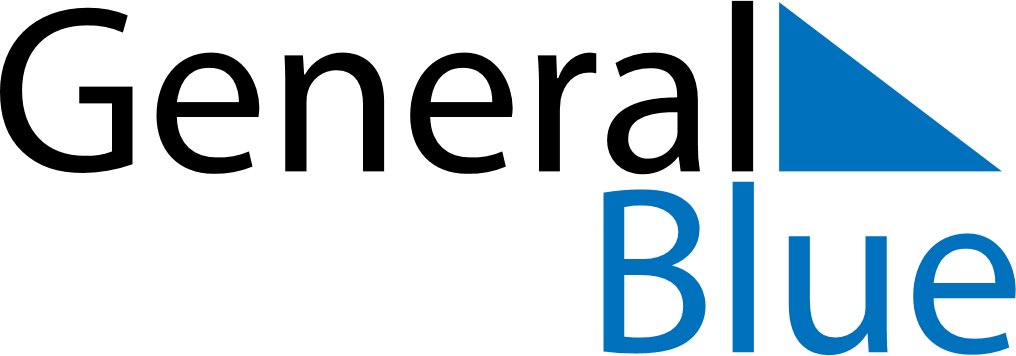 October 2024October 2024October 2024October 2024October 2024October 2024Kunoy, Nordoyar, Faroe IslandsKunoy, Nordoyar, Faroe IslandsKunoy, Nordoyar, Faroe IslandsKunoy, Nordoyar, Faroe IslandsKunoy, Nordoyar, Faroe IslandsKunoy, Nordoyar, Faroe IslandsSunday Monday Tuesday Wednesday Thursday Friday Saturday 1 2 3 4 5 Sunrise: 7:34 AM Sunset: 6:58 PM Daylight: 11 hours and 24 minutes. Sunrise: 7:36 AM Sunset: 6:54 PM Daylight: 11 hours and 18 minutes. Sunrise: 7:39 AM Sunset: 6:51 PM Daylight: 11 hours and 12 minutes. Sunrise: 7:42 AM Sunset: 6:48 PM Daylight: 11 hours and 6 minutes. Sunrise: 7:44 AM Sunset: 6:45 PM Daylight: 11 hours and 0 minutes. 6 7 8 9 10 11 12 Sunrise: 7:47 AM Sunset: 6:41 PM Daylight: 10 hours and 54 minutes. Sunrise: 7:50 AM Sunset: 6:38 PM Daylight: 10 hours and 48 minutes. Sunrise: 7:52 AM Sunset: 6:35 PM Daylight: 10 hours and 42 minutes. Sunrise: 7:55 AM Sunset: 6:32 PM Daylight: 10 hours and 36 minutes. Sunrise: 7:58 AM Sunset: 6:28 PM Daylight: 10 hours and 30 minutes. Sunrise: 8:01 AM Sunset: 6:25 PM Daylight: 10 hours and 24 minutes. Sunrise: 8:03 AM Sunset: 6:22 PM Daylight: 10 hours and 18 minutes. 13 14 15 16 17 18 19 Sunrise: 8:06 AM Sunset: 6:19 PM Daylight: 10 hours and 12 minutes. Sunrise: 8:09 AM Sunset: 6:15 PM Daylight: 10 hours and 6 minutes. Sunrise: 8:11 AM Sunset: 6:12 PM Daylight: 10 hours and 0 minutes. Sunrise: 8:14 AM Sunset: 6:09 PM Daylight: 9 hours and 54 minutes. Sunrise: 8:17 AM Sunset: 6:06 PM Daylight: 9 hours and 48 minutes. Sunrise: 8:20 AM Sunset: 6:03 PM Daylight: 9 hours and 42 minutes. Sunrise: 8:23 AM Sunset: 6:00 PM Daylight: 9 hours and 37 minutes. 20 21 22 23 24 25 26 Sunrise: 8:25 AM Sunset: 5:56 PM Daylight: 9 hours and 31 minutes. Sunrise: 8:28 AM Sunset: 5:53 PM Daylight: 9 hours and 25 minutes. Sunrise: 8:31 AM Sunset: 5:50 PM Daylight: 9 hours and 19 minutes. Sunrise: 8:34 AM Sunset: 5:47 PM Daylight: 9 hours and 13 minutes. Sunrise: 8:37 AM Sunset: 5:44 PM Daylight: 9 hours and 7 minutes. Sunrise: 8:39 AM Sunset: 5:41 PM Daylight: 9 hours and 1 minute. Sunrise: 8:42 AM Sunset: 5:38 PM Daylight: 8 hours and 55 minutes. 27 28 29 30 31 Sunrise: 7:45 AM Sunset: 4:35 PM Daylight: 8 hours and 49 minutes. Sunrise: 7:48 AM Sunset: 4:32 PM Daylight: 8 hours and 43 minutes. Sunrise: 7:51 AM Sunset: 4:29 PM Daylight: 8 hours and 37 minutes. Sunrise: 7:54 AM Sunset: 4:26 PM Daylight: 8 hours and 32 minutes. Sunrise: 7:57 AM Sunset: 4:23 PM Daylight: 8 hours and 26 minutes. 